COURS À DISTANCE – CLASSE DE 3ième (A & B)Les activités proposées permettent la continuité des apprentissages. Les ressources disponibles sur Pronote ou sur hglycee.fr vous permettent de continuer à travailler mais vous n’êtes pas seuls : contactez vos enseignants et vos amis si vous avez des difficultés. 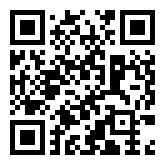 Contacts des enseignantsSemaine du 6 avril2020Parution chaque mardi avec les corrections de la semaine précédenteHISTOIRE – Refonder la République, redéfinir la démocratieTrois(3) documents sont distribués : Le planning que vous êtes en train de lireDeux fiches de cours (22 et 23) sur la Quatrième RépubliqueJOUR 1 : Corrections & apprentissages.Consigne 1 : Lire et analyser les corrections distribuées pour la semaine du 30 mars 2020. Consigne 2 : Lire et comprendre les fiches (22 et 23) d’Histoire : notez les points essentiels, soulignez les points difficiles, aidez-vous du manuel pour répondre à vos questions.JOUR 2 : Réalisations graphiques de synthèseConsigne 1: Réalisez (sur une feuille ou sur un document Word) une frise chronologique où figurent les principaux évènements du chapitre Refonder la République, redéfinir la démocratie.Consigne 2 : Réalisez (sur une feuille ou sur un document Word) un schéma représentant les institutions de la Quatrième République proclamée en France en 1946. JOUR 3 Vendredi 10 avril 2020 entre 07h30 et 20h00 : Questionnaire à choix multiple Obligatoire et notéRendez-vous sur Pronote : vérifiez à l’avance que vos codes de connexion fonctionnent. Prenez contact à l’avance avec la direction du Lycée La Fontaine si vous rencontrez des problèmes de connexion. Consigne : répondez aux deux questionnaires portants sur la fiche (19) d’Histoire (Union Européenne)NOMS & Prénoms :Emails : WhatsApp : Horaires de permanence : ALI YÉRO Souleymaneali-yero.souleymane@fontaine.ne96 55 86 1709h00 – 12h00BERTHO Erwanbertho.erwan@fontaine.ne80 40 58 9809h00 – 12h00KOSSOU Ronankossou.ronan@fontaine.ne00 33 6 83 98 12 8909h00 – 12h00